03.04.2020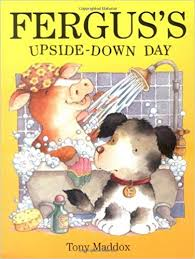 What might Fergus be thinking?You can use these thought bubbles to write what you think Fergus is thinking from the pictures on the website.	____________________________________________________________                        ____________________________________________________________                        ________________________________________________________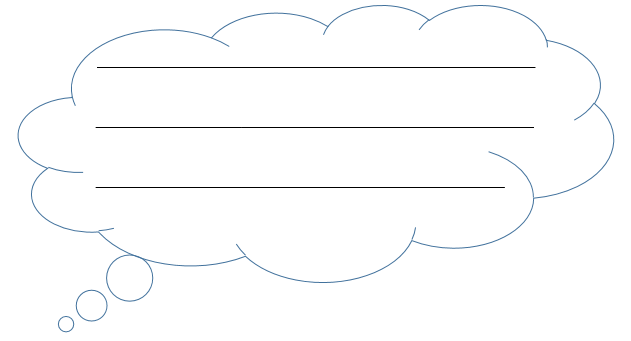 